Zdalne nauczanie - matematyka kl. VI – 25.03.2020 – 30.04.2020Proszę skopiować poniższy adres i wkleić do przeglądarki internetowej: https://www.gov.pl/web/zdalnelekcje/przedmioty5 Następnie wybieramy przedmiot matematyka i przerabiamy wskazywane przeze mnie tematy każdego dnia, kiedy mamy lekcje zgodnie z naszym planem szkolnym. Można też bezpośrednio skorzystać z linków znajdujących się przy każdym temacie.Pod linkami znajdziecie filmy, prezentacje, przykłady, zagadnienia wraz z rozwiązanymi przykładami, które ułatwią zrozumienie tematu i rozwiązanie zadań. Są też materiały dodatkowe dostosowane do możliwości każdego ucznia.   26.03.2020 – Przerabiamy lekcję –  Liczby dodatnie i ujemne - Porównywanie liczb. Wprowadzenie                                                                                                                                 (podręcznik str.164-167)Na tej lekcji nauczysz się porównywać liczby.Lekcja z e-podręcznika 1 https://epodreczniki.pl/a/porownywanie-liczb-wymiernych/Dmykc6fbn Lekcja z e-podręcznika 2https://epodreczniki.pl/a/porownywanie-liczb-naturalnych/D1BctU0dL Materiał dodatkowyhttps://www.youtube.com/watch?v=9WhyEbdFNmE 27.03.2020 – Lekcja na discord – Liczby dodatnie i ujemne - Porównywanie liczb - Utrwalenie.                                                                    Wartość bezwzględna liczby. (podręcznik str.164-167)Na tej lekcji utrwalisz wiedzę z zakresu porównywania liczb i dowiesz się co to wartość bezwzględna liczby.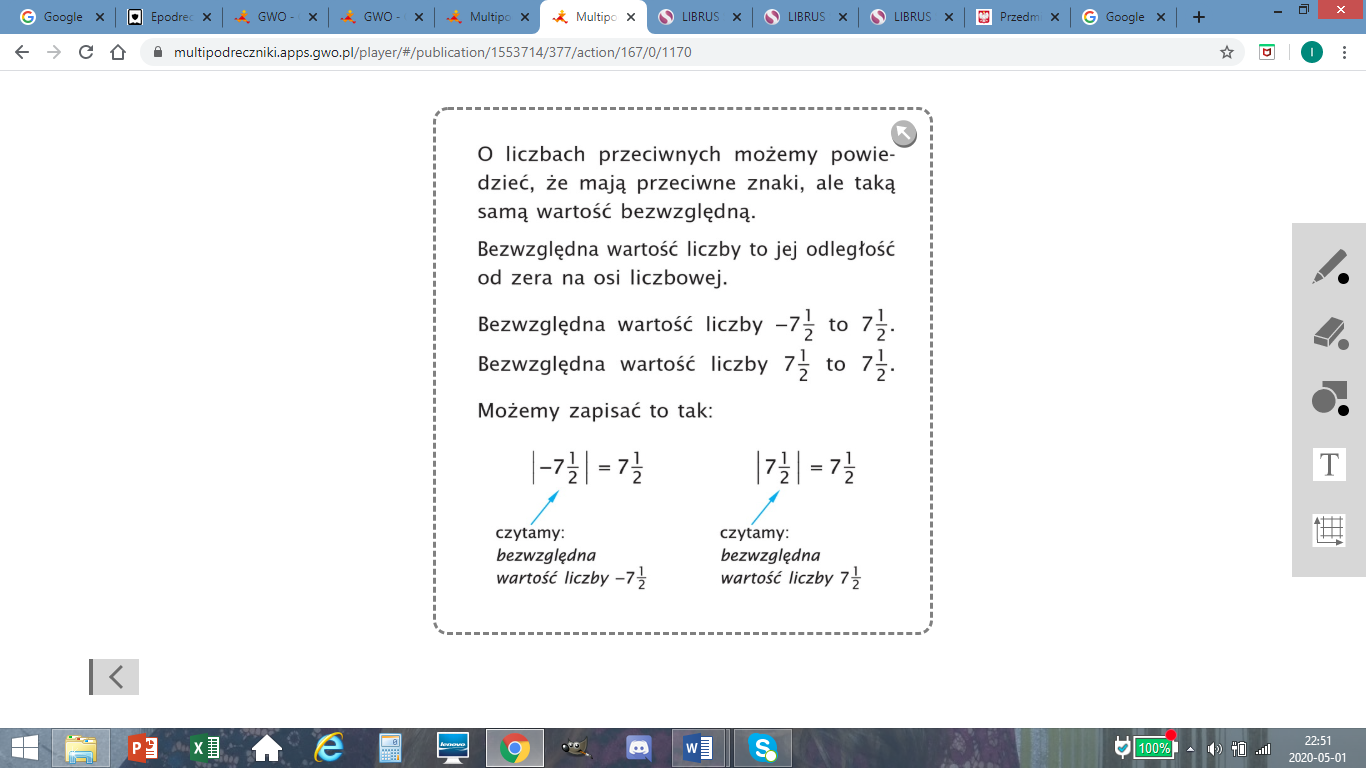 Lekcja z e-podręcznika 1https://epodreczniki.pl/a/praca-z-zestawami-zadan/DDgpSIKuZ  Materiał dodatkowy 1https://pl.khanacademy.org/math/cc-sixth-grade-math/cc-6th-negative-number-topic/cc-6th-comparing-negative-numbers/e/ordering-rational-numbers 30.03.2020 – Przerabiamy lekcję – Liczby dodatnie i ujemne - Porównywanie liczb. Ćwiczenie  umiejętności  (podręcznik str.164-167)Lekcja z e-podręcznika 2https://epodreczniki.pl/a/rozwiazywanie-zadan-tekstowych/DEpf5rAhN Materiał dodatkowy 2http://www.matzoo.pl/klasa6/porownywanie-liczb__283 Proszę zrobić zadania w ćwiczeniach str. 76-7731.03.2020 – Przerabiamy lekcję – Liczby dodatnie i ujemne - Porównywanie liczb i wartość bezwzględna liczby. Utrwalenie i powtórzenie. (podręcznik str.164-167)Informuję, że ministerstwo, poprzez kuratoria oświaty, rozesłało do szkół kody pozwalające pracować na platformie edukacyjnej znajdującej się na stronie internetowej www.epodreczniki.pl.  Każdy wychowawca udostępni Wam te kody i trzeba wykorzystać je do zalogowania się na tej stronie. Pamiętajcie, że wpisując adres tej strony nie używacie polskich liter i zamiast ę wpisujecie e. Logujecie się na tej stronie otrzymanymi kodami i rozwiązujecie materiały z zakładki udostępnione. Tam po zalogowaniu znajdziecie materiały udostępnione przez nauczycieli z poszczególnych przedmiotów. Ja będę udostępniać Wam materiały z przerabianych zagadnień z matematyki. Będą tam omawiane tematy, są filmiki ułatwiające jego zrozumienie oraz rozwiązane przykłady, ćwiczenia i zadania do samodzielnego rozwiązania. Ja będę miała podgląd, w jakim procencie i jak poprawnie rozwiązujecie zadania oraz jaką odpowiedź udzielił każdy z Was. To będzie podlegało ocenie waszej pracy. W razie pytań proszę o wiadomość na e-dzienniku lub przez discord. W celu poćwiczenia działań na liczbach dodatnich i ujemnych. Proszę zrobić zadania w ćwiczeniach str. 78-79. Zadania z kaktusami oczywiście dla chętnych.02.04.2020 – Przerabiamy lekcję – Liczby dodatnie i ujemne - Dodawanie i odejmowanie.                                                                                                                                  (podręcznik str.168-171)Lekcja z e-podręcznika 1  https://epodreczniki.pl/a/dodawanie-liczb-calkowitych/DVANtw6Be Materiał  dodatkowy 1  https://www.matzoo.pl/klasa5/dodawanie-i-odejmowanie-liczb-calkowitych_26_218 03.04.2020 – Lekcja na discord –  Liczby dodatnie i ujemne - Dodawanie i odejmowanie.                                                                                                                               (podręcznik str.168-171)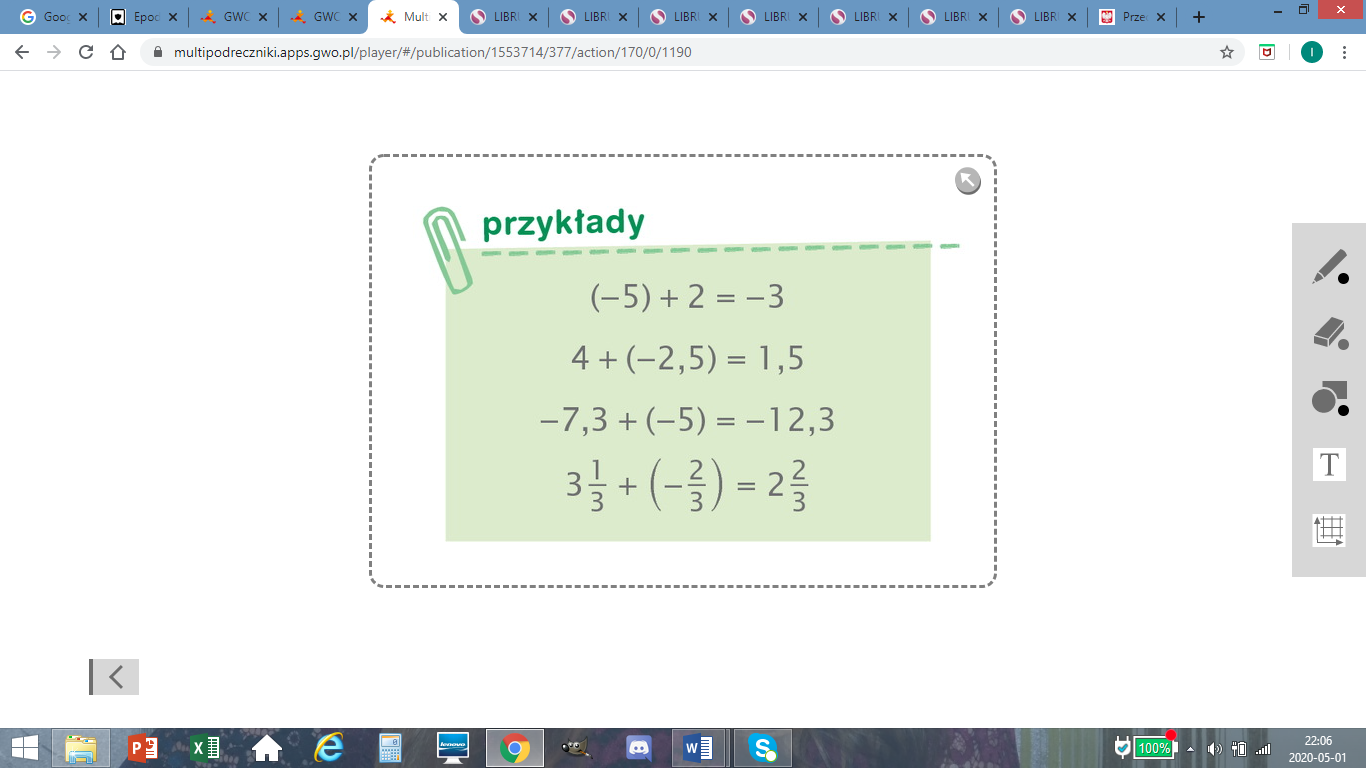 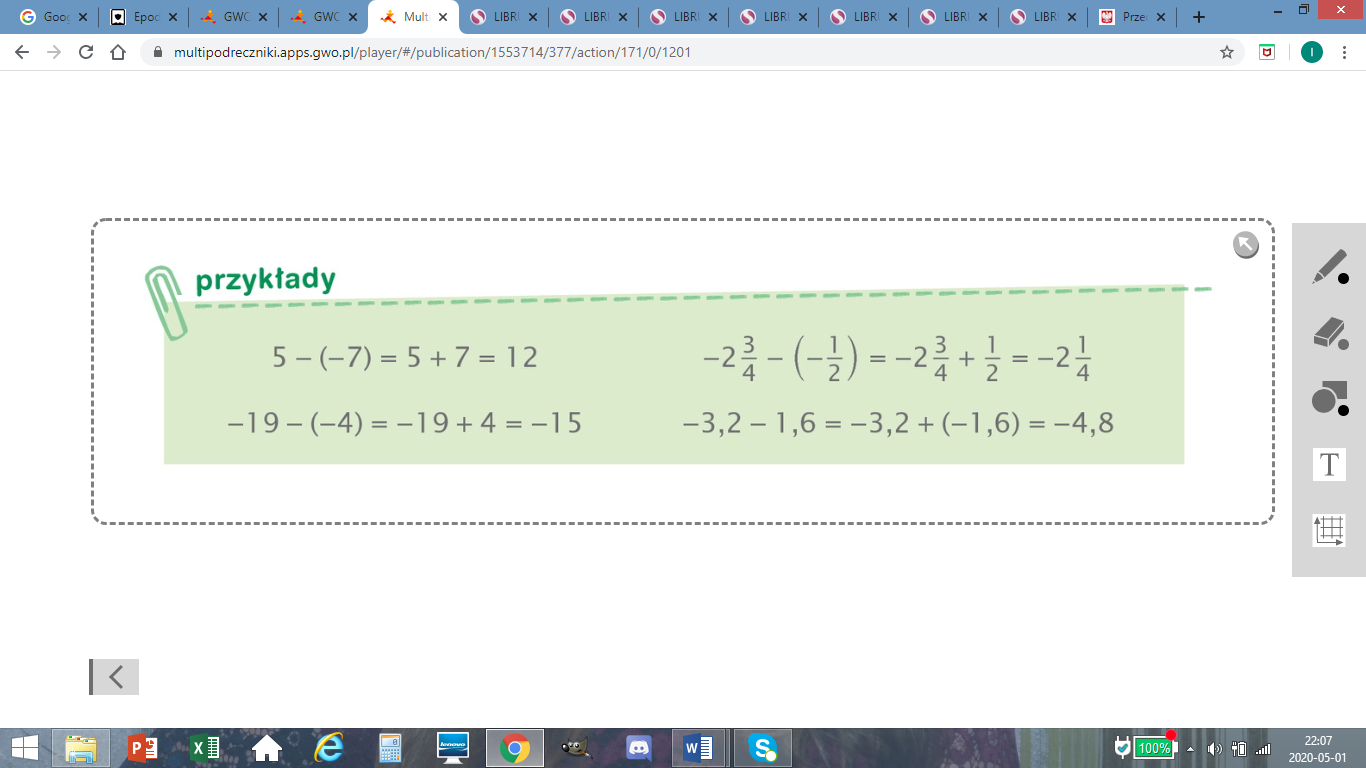 Moi drodzy na epodreczniki.pl jest udostępniony materiał: Działania na liczbach całkowitych. Proszę o wykonanie tam zadań tych, które są aktywne i przystosowane do współpracy online. Informuję, że zadania będą aktywne do rozwiązania do końca dnia 16.04.2020r. Po tym terminie Wasze rozwiązania zadań mogą podlegać ocenie ;)06.04.2020 – Przerabiamy lekcję –  Liczby dodatnie i ujemne - Dodawanie i odejmowanie.                                                                                                                       (podręcznik str.168-171)Na tej lekcji nauczysz się, jak prawidłowo dodawać liczby. Lekcja z e-podręcznika 2  https://epodreczniki.pl/a/odejmowanie-liczb-calkowitych/DjhjZJJyi Proszę zrobić zadania w ćwiczeniach str. 80 – 8107.04.2020 – Przerabiamy lekcję –   Liczby dodatnie i ujemne - Dodawanie i odejmowanie.                                                                                             Utrwalenie i powtórzenieNa tej lekcji powtórzysz zdobyte umiejętności. Materiał do zajęć https://pl.khanacademy.org/math/arithmetic/arith-review-negative-numbers/arith-review-add-and-sub-integersss/e/integer-addition-and-subtraction-2 Materiał dodatkowy 2  https://www.youtube.com/watch?v=ECaIlKPLEZI Proszę zrobić zadania w ćwiczeniach str. 82 – 83, oczywiście zadania z kaktusem są dla chętnych.15.04.2020 – Przerabiamy lekcję –  Liczby dodatnie i ujemne - Mnożenie i dzielenie. Wprowadzenie                                                                                                                                     (podręcznik str.172-174)Na tej lekcji nauczysz się mnożyć i dzielić liczby całkowite.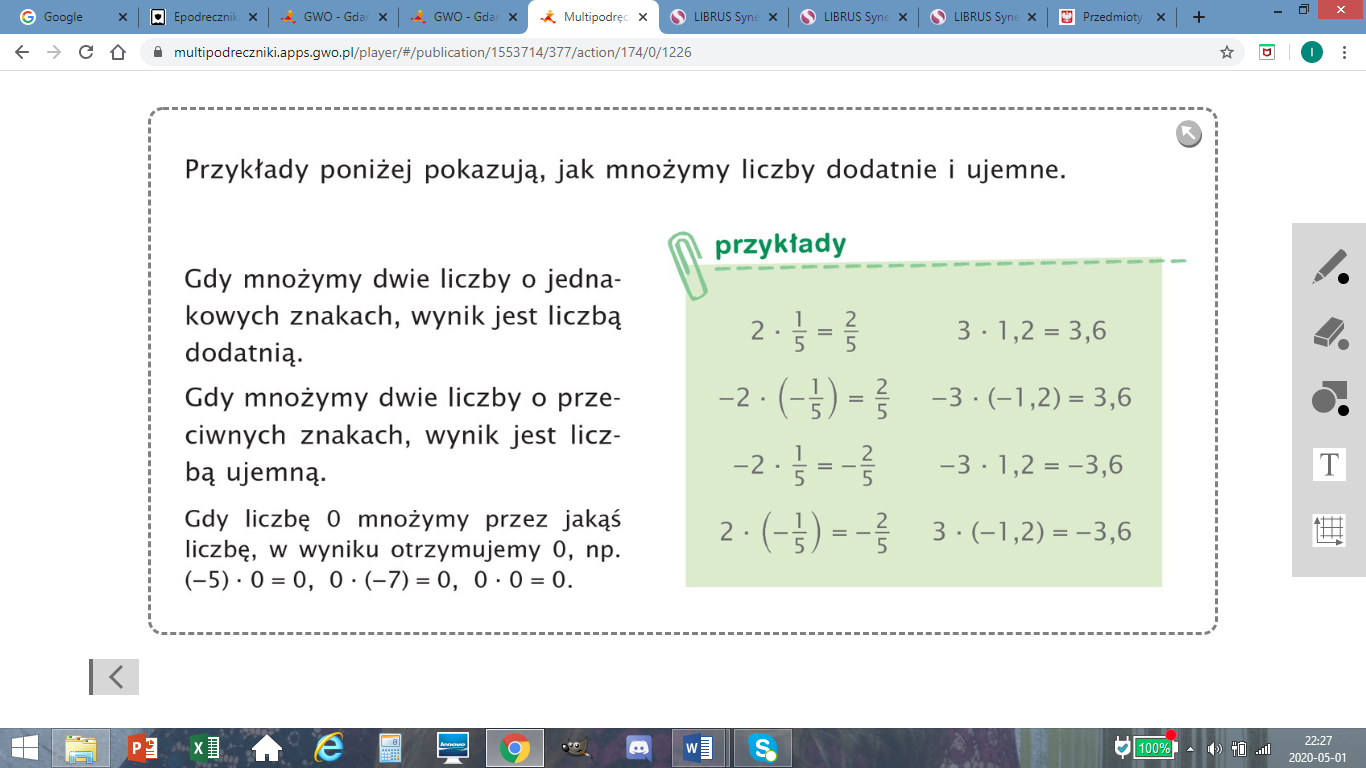 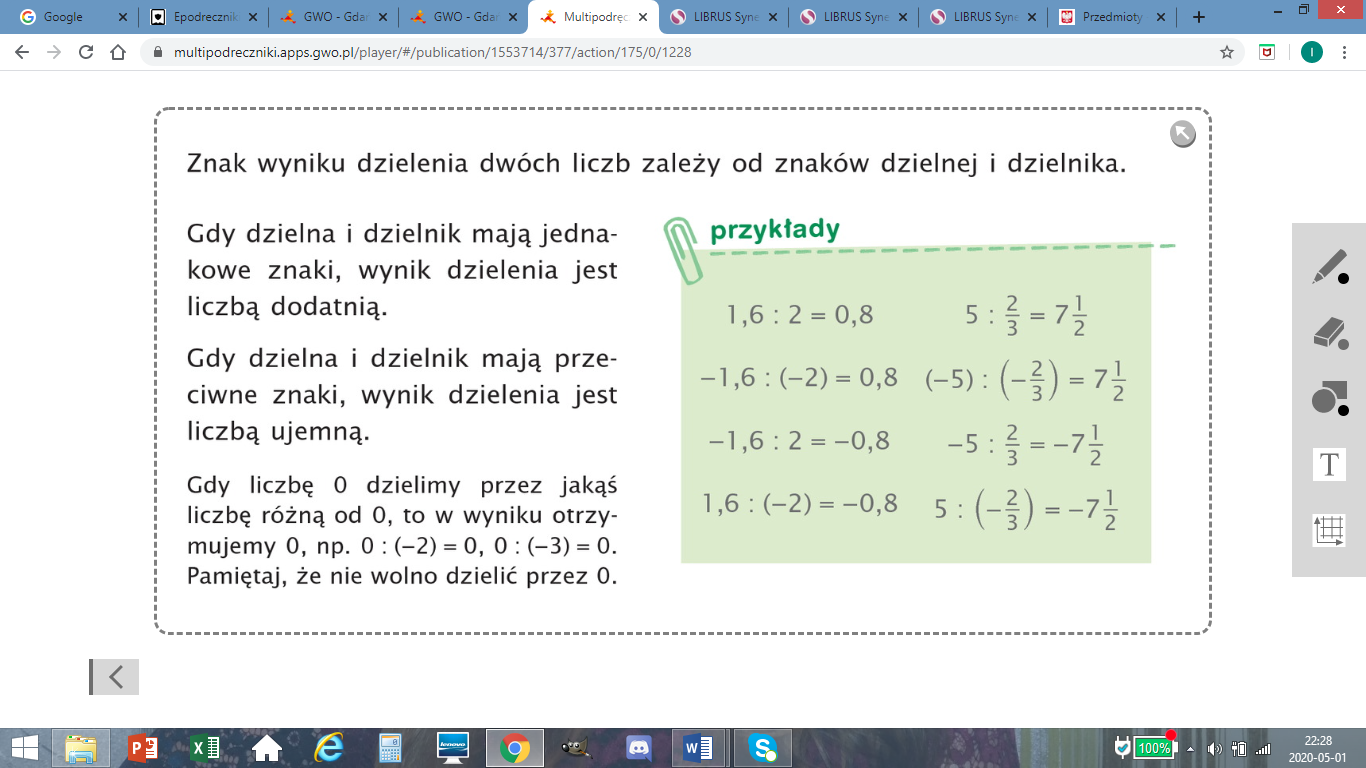 Lekcja z e-podręcznikahttps://epodreczniki.pl/a/mnozenie-i-dzielenie-liczb-calkowitych/D11bGt48b Materiał dodatkowyhttps://www.youtube.com/watch?v=z5HFR7ayjL0 16.04.2020 – Przerabiamy lekcję –  Liczby dodatnie i ujemne - Mnożenie i dzielenie.                                                                                                                              (podręcznik str.172-174)Na tej lekcji utrwalisz poćwiczysz działania z zakresu mnożenia i dzielenia liczb całkowitych.Lekcja z e-podręcznikahttps://epodreczniki.pl/a/mnozenie-i-dzielenie-liczb-calkowitych/DhtlYMLkM Materiał dodatkowy 1https://pistacja.tv/zadanie/plmat029-1-wyzwanie-dzialania-na-liczbach-calkowitych?playlist=466 Materiał dodatkowy 2https://www.youtube.com/watch?v=GuWs5ZO3zfA Proszę zrobić zadania w ćwiczeniach str. 8417.04.2020 – Lekcja na discord – Liczby dodatnie i ujemne - Mnożenie i dzielenie. Utrwalenie i powtórzenie  (podręcznik str.172-174)Na tej lekcji utrwalisz wiedzę z zakresu mnożenia i dzielenia liczb całkowitych.Materiał dodatkowy 3https://szaloneliczby.pl/mnozenie-i-dzielenie-liczb-ujemnych-calkowitych/ Materiał dodatkowy 4https://szaloneliczby.pl/mnozenie-i-dzielenie-liczb-ujemnych/ Moi drodzy na epodreczniki.pl jest udostępniony materiał: Działania na liczbach wymiernych. Proszę o wykonanie tam zadań tych, które są aktywne i przystosowane do współpracy online. Informuję, że zadania będą aktywne do rozwiązania do końca dnia 24.04.2020r. Po tym terminie Wasze rozwiązania zadań mogą podlegać ocenie ;)20.04.2020 – Przerabiamy lekcję –   Działania na liczbach dodatnich i ujemnych. Utrwalenie i powtórzenieNa tej lekcji nauczysz się działań na liczbach całkowitych.Lekcja z e-podręcznika 1  https://epodreczniki.pl/a/dzialania-na-liczbach-calkowitych/D12xgir0u Lekcja z e-podręcznika 2 https://epodreczniki.pl/a/rozwiazywanie-zadan-tekstowych/D1795Ayfm Proszę zrobić zadania w ćwiczeniach str. 8521.04.2020 – Przerabiamy lekcję –  Powtórzenie wiadomości z działu Liczby dodatnie i ujemne.Przypominam o przeanalizowaniu udostępnionego materiału na stronie www.epodreczniki.pl, zagadnienie: Działania na liczbach wymiernych  i wykonaniu zadań tych, które są aktywne i przystosowane do współpracy online.Proszę zrobić zadania w ćwiczeniach str. 8623.04.2020 – Przerabiamy lekcję – Przypominam klasie VI, że powtarzamy materiał z przerabianego działu: Liczby dodatnie i ujemne, a w piątek na lekcji online jesteśmy umówieni na teścik - Liczby dodatnie i ujemne :) Proszę o zrobienie, w ramach powtórzenia, zadań z podręcznika str. 175 - Przed klasówką. Radzę, jeżeli to możliwe oczywiście, przygotować komputery podłączone do Internetu, bo na telefonach, wydaje mi się, że będzie niewygodnie rozwiązywać test. Waszym zadaniem na dzisiaj jest powtórzyć wiadomości z tego działu, rozwiązując w zeszycie zadania.24.04.2020 – Lekcja na discord – Podsumowanie wiadomości z działu Liczby dodatnie i ujemne.Rozwiązanie testu online na portalu GWO i przesłanie wyniku na adres e-mail zamieszczony na stronie internetowej szkoły.Waszym zadaniem jest przeanalizować podsumowanie testu czyli wasze odpowiedzi porównać z odpowiedziami prawidłowymi. W ramach poprawy zadania błędne rozwiązać w zeszycie.27.04.2020 – Przerabiamy lekcję – Zapisywanie wyrażeń algebraicznych. Wprowadzenie                                                                                                                                (podręcznik str. 177 – 179)Na tej lekcji nauczysz się zapisywać wyrażenia algebraiczne.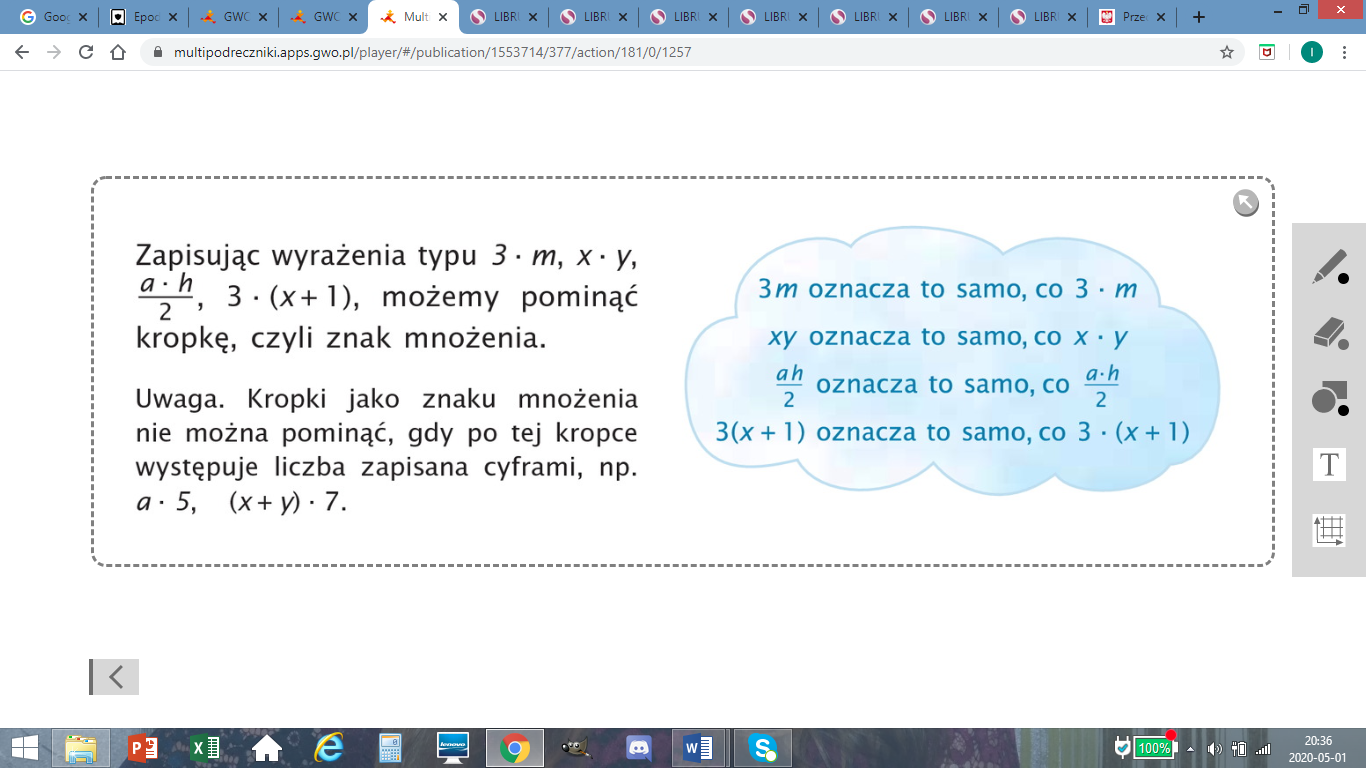 Lekcja z e-podręcznika 1https://epodreczniki.pl/a/wyrazenia-algebraiczne/DdLuhthhR 28.04.2020 – Przerabiamy lekcję – Zapisywanie wyrażeń algebraicznych    (podręcznik str. 177 – 179)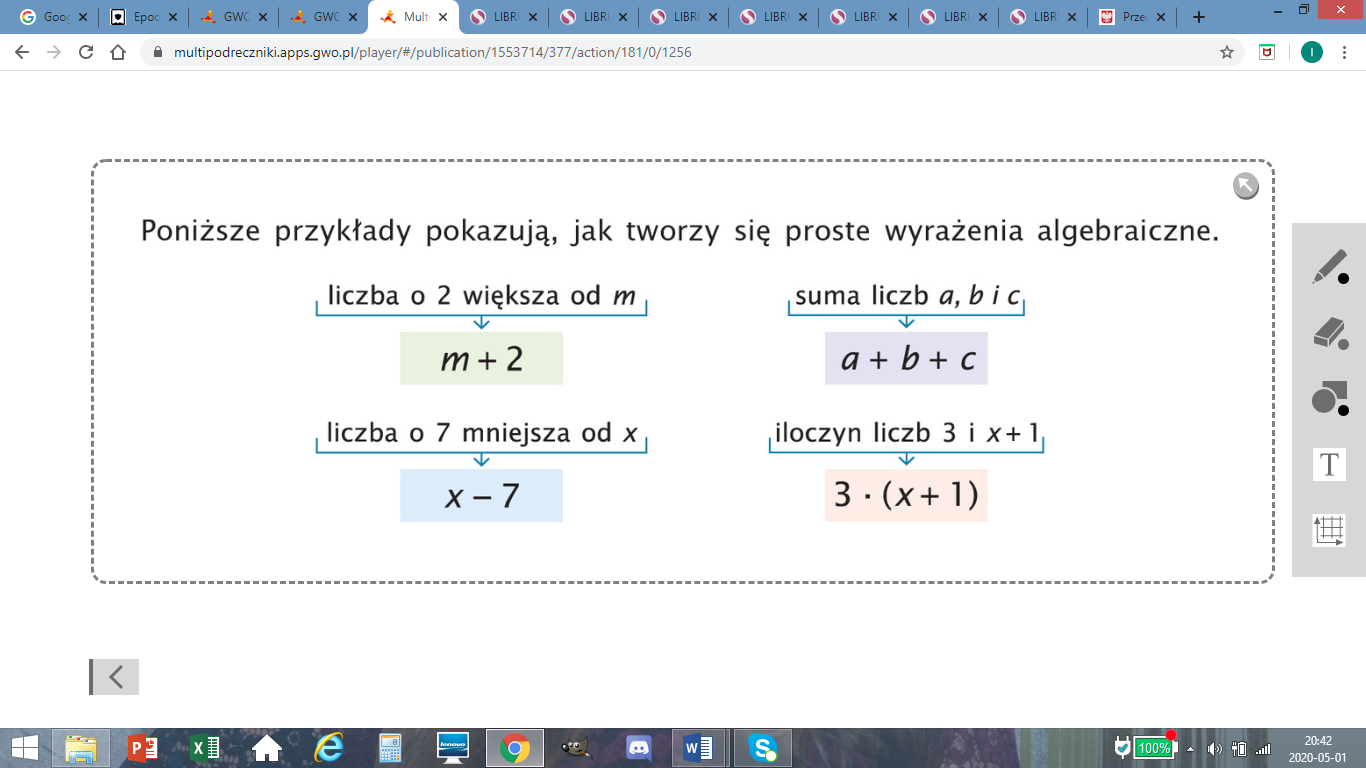 Lekcja z e-podręcznika 2https://epodreczniki.pl/a/zapisywanie-i-odczytywanie-wyrazen-algebraicznych/DQrK3f6S8 30.04.2020 – Przerabiamy lekcję – Ćwiczymy zapisywanie wyrażeń algebraicznych (podręcznik str. 177 – 179)Proszę przeczytać z podręcznika i odpowiedzieć na pytania zamieszczone na str. 177 oraz zrobić ćwiczenie A,B,C str. 178.Materiał dodatkowyhttps://www.youtube.com/watch?v=Vm4FK_O1OV4